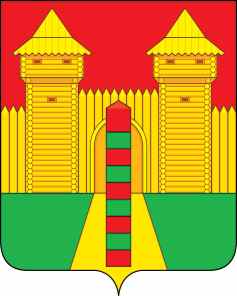 АДМИНИСТРАЦИЯ  МУНИЦИПАЛЬНОГО  ОБРАЗОВАНИЯ «ШУМЯЧСКИЙ   РАЙОН» СМОЛЕНСКОЙ  ОБЛАСТИПОСТАНОВЛЕНИЕот 01.12.2021г. № 549          п. ШумячиВ соответствии с Градостроительным кодексом Российской Федерации,           Федеральным законом от 06.10.2003 г. № 131-ФЗ «Об общих принципах организации местного самоуправления в Российской Федерации», статьей 10 закона Смоленской области от 25.12.2006 г. № 155-з «О градостроительной деятельности на территории Смоленской области», Администрация муниципального образования «Шумячский район»                  Смоленской области 	П О С Т А Н О В Л Я Е Т:1. Внести в постановление Администрации муниципального образования           «Шумячский район» Смоленской области от 09.11.2020 г. № 538 «О создании            Комиссии по землепользованию и застройке муниципального образования «Шумячский район» Смоленской области» (далее – постановление) следующее изменение:1.1. В пункте 1 постановления слова «Буфистов Константин Евгеньевич»           исключить.  2. Контроль за исполнением настоящего постановления оставляю за собой.О внесении изменений в постановление Администрации муниципального образования «Шумячский район» Смоленской области от  09.11.2020г. № 538Глава муниципального образования
«Шумячский район» Смоленской областиА.Н. Васильев 